                                  
                                                                                                                                                   Änderungen vorbehalten!Verbindliche Anmeldungzum ATS-Bibelwochenende  vom 25.  - 27. November 2022Bitte gut lesbar ausfüllen und an Kornelia Gelbrich senden.Änderungen vorbehalten!Datum:___________ Name: ____________________ Unterschrift: __________________Anmerkungen: ________________________________________________________________________Herzliche  Einladung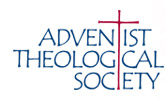 zumATS-BibelwochenendeAuch Tagesgäste sind herzlich willkommen________________________________________________________________________________________________________________________________________________________________________________________________________________________________________________________________________________________________________________________________________________________________________________________________________________________________________________Name:Vorname:Geboren:Straße, Nr.:PLZ, Ort:Telefon:E-Mail:Bitte ankreuzen: EZ   DZ   MBZ  mit DU/WC  mit DU/WC/Balkon ohne DU/WC  Wohnmobil/Zelt  Ich bin ATS-Mitglied (nur € 10,- Tagungsgebühr)Name:Vorname:Geboren:Straße, Nr.:PLZ, Ort:Telefon:E-Mail:Bitte ankreuzen: EZ    DZ  MBZ   mit DU/WC  mit DU/WC/Balkon ohne DU/WC  Wohnmobil/Zelt  Ich bin ATS-Mitglied (nur € 10,- Tagungsgebühr)Name:Vorname:Geboren:Straße, Nr.:PLZ, Ort:Telefon:E-Mail:Bitte ankreuzen: EZ   DZ   MBZ  mit DU/WC  mit DU/WC/Balkon ohne DU/WC  Wohnmobil/Zelt  Ich bin ATS-Mitglied (nur € 10,- Tagungsgebühr)Name:Vorname:Geboren:Straße, Nr.:PLZ, Ort:Telefon:E-Mail:Bitte ankreuzen: EZ   DZ   MBZ  mit DU/WC  mit DU/WC/Balkon ohne DU/WC  Wohnmobil/Zelt  Ich bin ATS-Mitglied (nur € 10,- Tagungsgebühr)Wer als Tagesgast oder mit Zelt, Wohnwagen oder Wohnmobil teilnimmt, bitte angeben, ob und mit wie viel Personen an welchen Mahlzeiten teilgenommen wird! (Mittagessen € 9,00 Abendessen € 8,00)Ich / wir nehmen an der Verpflegung teil: JA  NEIN  Freitag:                                                                                Abendessen: _______Sabbat:    Frühstück: _________ Mittagessen: ________  Abendessen: _______            Sonntag:  Frühstück: _________ Mittagessen: ________    